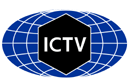 Part 1: TITLE, AUTHORS, APPROVALS, etcAuthor(s) and email address(es)Author(s) institutional address(es) (optional)Corresponding authorList the ICTV Study Group(s) that have seen this proposalICTV Study Group comments and response of proposerICTV Study Group votes on proposalAuthority to use the name of a living personSubmission datesICTV-EC comments and response of the proposerPart 2: NON-TAXONOMIC PROPOSALPart 3: TAXONOMIC PROPOSALName of accompanying Excel moduleAbstractText of proposalSupporting evidence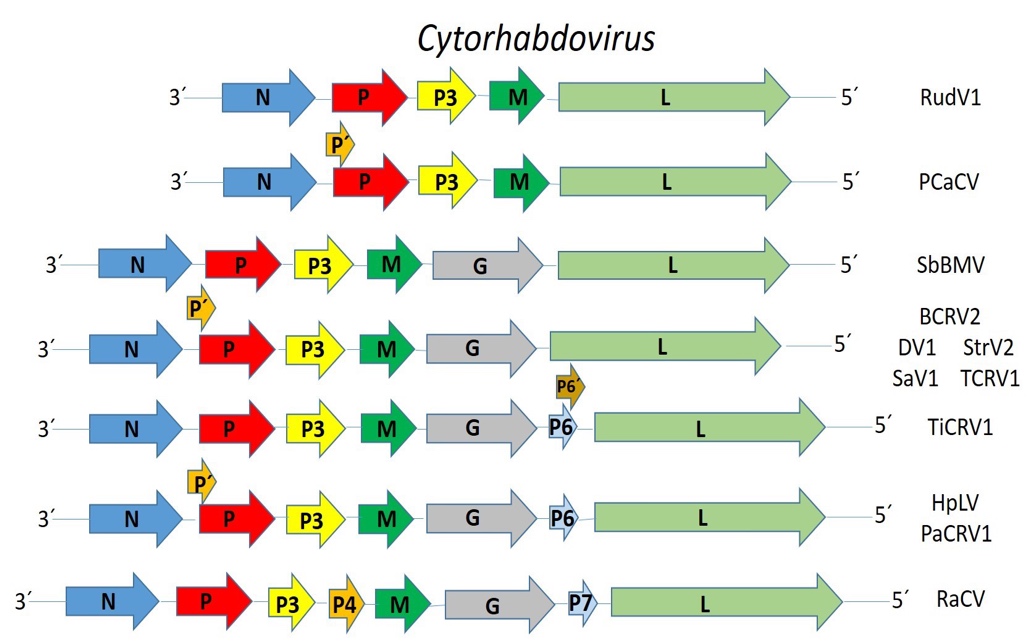 Figure 1. Genome graphs depicting architecture and gene products of viruses to be included in proposed species within genus Cytorhabdovirus. Abbreviations: N: nucleoprotein; P: phosphoprotein; P´; protein P´ P3: putative cell-to-cell movement protein; P4: protein 4; M: matrix protein; G: glycoprotein; P6: Protein 6; P6¨: Protein 6´; P7: Protein 7 L: RNA-dependent RNA polymerase. Virus name abbreviations: blackcurrant rhabdovirus 2 (BCRV2), Daphne virus 1 (DV1), Hyptis latent virus (HpLV), Pastinaca cytorhabdovirus 1 (PaCRV1), Patchouly chlorosis-associated cytorhabdovirus (PCaCV), rose-associated cytorhabdovirus (RaCV), Rudbeckia virus 1 (RudV1), Sambucus virus 1 (SaV1), soybean blotchy mosaic virus (SbBMV), strawberry virus 2 (StrV2), Taraxacum cytorhabdovirus 1 (TCRV1), and Tilia cytorhabdovirus 1 (TiCRV1).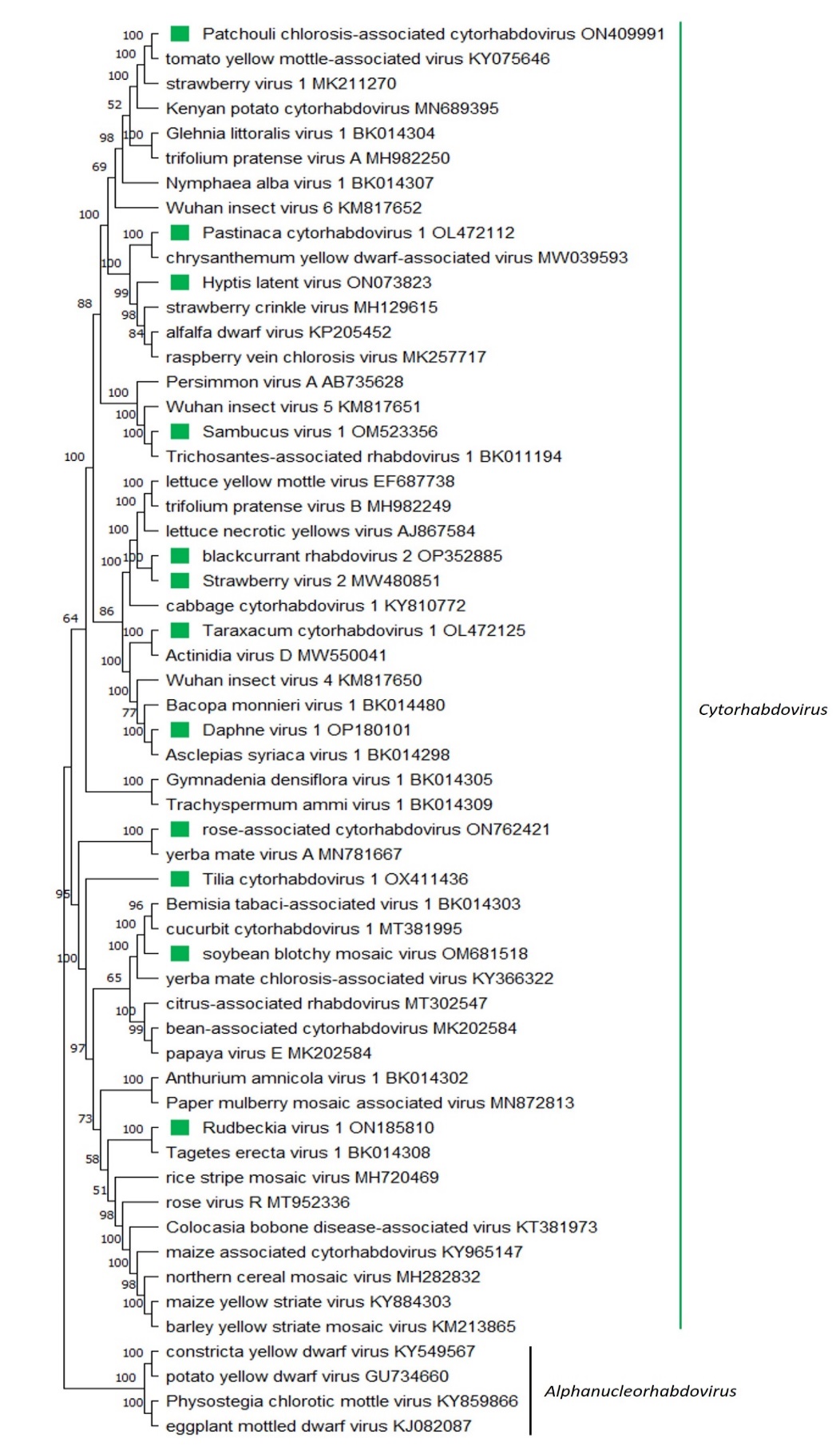 Figure 2. A Maximum Likelihood (ML) phylogenetic tree of plant-infecting rhabdovirus L polymerase protein sequences. Amino acid sequences were aligned using MUSCLE. The resulting alignment was used to generate a phylogenetic tree using MegaX with the best-fit model LG + G + I +F. Ten viruses potentially belonging to the new species are indicated with green squares. Numbers at the nodes indicate bootstrap support (1000 replicates).References[1] Petrzik K, Pribylova J, Spak J, et al. (2022). Mixed Infection of Blackcurrant with a Novel Cytorhabdovirus and Black Currant-Associated Nucleorhabdovirus. Viruses 14:2456. PMID:36366554, doi:10.3390/v14112456.[2] Belete M, Kim S, Igori D, ahn J, Seo H, Park Y, Moon J(2023). Complete genome sequence of Daphne virus 1, a novel cytorhabdovirus infecting Daphne odora. Archives of Virology. PMID: 37062005, doi: 10.1007/s00705-023-05734-5.[3] Reyes-Proaño E, Alvarez-Quinto R, Delgado-Jimenez J, et al (2022). Genome Characterization and Pathogenicity of Two New Hyptis pectinata Viruses Transmitted by Distinct Insect Vectors. Phytopathology 112:2440-2448. PMID:35694887, doi:10.1094/PHYTO-04-22-0130-R[4] Rivarez M, Pecma A, Bacnik K, et al (2022). In-depth study of tomato and weed viromes reveals undiscovered plant virus diversity in an agroecosystem. Microbiome 11:60, PMID:36973750, doi: 10.1186/s40168-023-01500-6.[5] Kauffmann C, de Jesus Boari A, Silva J, Blawid R, Nagata T (2022). Complete genome sequence of patchouli chlorosis-associated cytorhabdovirus, a new cytorhabdovirus infecting patchouli plants in Brazi. Archives of Virology 167:2817-2820. PMID:36125555, doi:10.1007/s00705-022-05594-5.[6] Wu Y, Yang M, Yang H, Qiu Y, Xuan Z, Xing F, Cao M (2023). Identification and molecular characterization of a novel cytorhabdvirus from rose plants (Rosa chinensis Jacq.). Archives of Virology 168:118. PMID:36952055, doi:10.1007/s00705-023-05742-5.[7] Lee D, Kim J, Jun M, Shin S, Lee S, Lim S (2022). Complete genome sequence of a putative novel cytorhabdovirus isolated from Rudbeckia sp. Archives of Virology 167:2381-2385. PMID:35920980, doi:10.1007/s00705-022-05556-x.[8] Šafářová D, Candresse T, Navrátil M (2022). Complete genome sequence of a novel cytorhabdovirus infecting elderberry (Sambucus nigra L.) in the Czech Republic. Archives of Virology 167:1589-1592. PMID:35538166, doi:10.1007/s00705-022-05444-4.[9] Read D, Strydom E, Slippers B, Steenkamp E, Pietersen G (2022). Genomic characterization of soybean blotchy mosaic virus, a cytorhabdovirus from South Africa. Archives of Virology 167:2359-2363. PMID:35857145, doi:10.1007/s00705-022-05526-3.[10] Medberry A, Tzanetakis I (2022). Identification, Characterization, and Detection of a Novel Strawberry Cytorhabdovirus. Plant Disease 106:2784-2787. PMID:36176214, doi:10.1094/PDIS-11-21-2449-SC.[11] Köpke K, Rumbou A, von Bargen S, Büttner C (2023). Identification of the Coding-Complete Genome Sequence of a Novel Cytorhabdovirus in Tilia cordata Showing Extensive Leaf Chloroses. Microbiology resource announcements e0005223. PMID:36927006, doi:10.1128/mra.00052-23Code assigned:2023.008MShort title: Create twelve new species in the genus Cytorhabdovirus, subfamily Betarhabdovirinae (Mononegavirales: Rhabdoviridae)Short title: Create twelve new species in the genus Cytorhabdovirus, subfamily Betarhabdovirinae (Mononegavirales: Rhabdoviridae)Short title: Create twelve new species in the genus Cytorhabdovirus, subfamily Betarhabdovirinae (Mononegavirales: Rhabdoviridae)Bejerman N, Debat H, Dietzgen RG, Kondo H, Ramos-González P, Whitfield AE, Walker PJ, Freitas-Astúa Jbejerman.nicolas@inta.gob.ar;debat.humberto@inta.gob.ar;r.dietzgen@uq.edu.au; hkondo@rib.okayama-u.ac.jp; plrg1970@gmail.com;awhitfi@ncsu.edu; peter.walker@uq.edu.au;juliana.astua@embrapa.brBejerman NICTV Rhabdoviridae Study GroupMinor corrections regarding the creation of new species.Study GroupNumber of membersNumber of membersNumber of membersStudy GroupVotes supportVotes againstNo voteICTV Rhabdoviridae Study Group1004Is any taxon name used here derived from that of a living person (Y/N)NTaxon namePerson from whom the name is derivedPermission attached (Y/N)N/AN/AN/ADate first submitted to SC ChairJune 23, 2023Date of this revision (if different to above)N/A2023.008M.N.v1.Cytorhabdovirus_12nsp.xlxsViruses classified in the family Rhabdoviridae infect vertebrates, invertebrates, and plants. Twelve new plant-infecting rhabdoviruses were discovered recently and their complete or coding-complete genomes were determined. This proposal aims to classify taxonomically these twelve viruses into twelve new species in the genus Cytorhabdovirus.